Affärsplan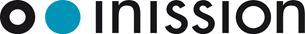 Appendix: Lista eventuella appendix till planenFörkortningar och akronymerLista och förklara de förkortningar och akronymer som används i planen.InledningGe en beskrivning av syftet med och omfattningen av affärsplanenBakgrund och historiaRedogör kortfattat för företagets bakgrund och historik fram till idag.Hur har affärsidén förändrats sedan företaget bildades?Vilka produkter har företaget tillverkat?Diskussion om varför kunder föredrar just detta företag i stället för dess konkurrenter, och varför de kommer att fortsätta göra det.Beskrivning av grundarna, deras erfarenheter och roll i företagetAffärsidéSammanfatta vad företagets verksamhet ska bestå i. Ange vad som är företagets produkt/tjänst och vad som är företagets speciella styrka i konkurrensen om kunderna?Vad är företagets syfte (mission)? Missionen ska svara på frågan varför företaget finns till.Vad är kärnverksamheten?VisionBeskriv den önskade bilden av företaget i 3-5 år fram i tiden. Visionen behöver inte gå att mäta, men den ska vara lockande och möjlig så att den blir inspirerande att följa.VarumärkeBeskriv hur företagets varumärke ska uppfattas av kunder, leverantörer och andra.Ekonomisk situation – nuläge Ge ett sammandrag av det ekonomiska läget för innevarande verksamhetsår, avvikelse från budget, orderstockens storlek samt lönsamhetKortsiktiga mål – för kommande verksamhetsårBeskriv de kortsiktiga målen.
Målen ska formuleras så de är mätbara.AktiviteterBeskriv de planerade aktiviteterna för att nå de kortsiktiga målen.
Aktiviteterna ska vara konkreta.Långsiktiga mål – för de kommande 5 årenBeskriv de långsiktiga målen.
Målen ska formuleras så de är mätbara.AktiviteterBeskriv de planerade aktiviteterna för att nå de långsiktiga målen.Aktiviteterna ska vara konkreta.Ledning och styrningVisa ledningens organisation grafiskt med ett organisationsschema.Beskriv mötes- och rapporteringsstrukturer.Det är ledning och styrning som ska följa upp att aktiviteter genomförs och att företaget därigenom når sina mål. MarknadsdefinitionDefiniera inom vilket marknadssegment företaget ska verka. Gör t.ex. avgränsningar med avseende på geografi, kundstorlek eller andra relevanta parametrar. Avgränsningar är nyckeln till fokusering.Överväganden och strategierBeskriv eventuella strategiska överväganden som är nödvändiga för att nå målen. T.ex. hur marknadsföring och försäljning ska ske och vilka aktiviteter som ska genomföras för att nå fler nya kunder.Marknadsutsikter och branschtrenderBeskriv trender i branschen och hur marknaden förväntas utvecklas och vilka effekter det kan få för verksamheten.Vilka är huvudkonkurrenterna och hur ser deras trender ut?SWOTVilka styrkor, svagheter, möjligheter och hot finns? Beskriv dessa och beskriv även hur företaget ska lösa svagheter och hot och ta tillvara på styrkor och möjligheter.